ПРАВИТЕЛЬСТВО РОССИЙСКОЙ ФЕДЕРАЦИИПОСТАНОВЛЕНИЕот 28 ноября 2011 г. N 977О ФЕДЕРАЛЬНОЙ ГОСУДАРСТВЕННОЙ ИНФОРМАЦИОННОЙ СИСТЕМЕ"ЕДИНАЯ СИСТЕМА ИДЕНТИФИКАЦИИ И АУТЕНТИФИКАЦИИВ ИНФРАСТРУКТУРЕ, ОБЕСПЕЧИВАЮЩЕЙИНФОРМАЦИОННО-ТЕХНОЛОГИЧЕСКОЕ ВЗАИМОДЕЙСТВИЕ ИНФОРМАЦИОННЫХСИСТЕМ, ИСПОЛЬЗУЕМЫХ ДЛЯ ПРЕДОСТАВЛЕНИЯ ГОСУДАРСТВЕННЫХИ МУНИЦИПАЛЬНЫХ УСЛУГ В ЭЛЕКТРОННОЙ ФОРМЕ"Правительство Российской Федерации постановляет:1. Создать федеральную государственную информационную систему "Единая система идентификации и аутентификации в инфраструктуре, обеспечивающей информационно-технологическое взаимодействие информационных систем, используемых для предоставления государственных и муниципальных услуг в электронной форме" (далее - единая система идентификации и аутентификации).2. Установить, что Министерство цифрового развития, связи и массовых коммуникаций Российской Федерации:(в ред. Постановления Правительства РФ от 20.11.2018 N 1391)является государственным заказчиком создания и эксплуатации единой системы идентификации и аутентификации, а также оператором указанной системы;осуществляет координацию деятельности органов исполнительной власти по использованию единой системы идентификации и аутентификации;утверждает положение о единой системе идентификации и аутентификации.(абзац введен Постановлением Правительства РФ от 23.12.2020 N 2249)3. Утвердить прилагаемые:требования к федеральной государственной информационной системе "Единая система идентификации и аутентификации в инфраструктуре, обеспечивающей информационно-технологическое взаимодействие информационных систем, используемых для предоставления государственных и муниципальных услуг в электронной форме";изменения, которые вносятся в акты Правительства Российской Федерации.4. Министерству связи и массовых коммуникаций Российской Федерации:утвердить до 1 апреля 2012 г. положение о единой системе идентификации и аутентификации;обеспечить до 15 апреля 2012 г. ввод в эксплуатацию единой системы идентификации и аутентификации.5. Федеральным органам исполнительной власти и органам государственных внебюджетных фондов идентификацию, аутентификацию, авторизацию и регистрацию физических и юридических лиц в целях предоставления государственных услуг, в том числе предоставляемых государственными и муниципальными учреждениями и другими организациями, в которых размещается государственное (муниципальное) задание (заказ), а также в целях межведомственного электронного взаимодействия, исполнения государственных функций осуществлять путем использования единой системы идентификации и аутентификации.(в ред. Постановления Правительства РФ от 23.12.2020 N 2249)6. Рекомендовать органам государственной власти субъектов Российской Федерации и органам местного самоуправления идентификацию, аутентификацию, авторизацию и регистрацию физических и юридических лиц в целях предоставления государственных и муниципальных услуг, в том числе предоставляемых государственными и муниципальными учреждениями и другими организациями, в которых размещается государственное (муниципальное) задание (заказ), а также в целях межведомственного электронного взаимодействия, исполнения государственных и муниципальных функций осуществлять путем использования единой системы идентификации и аутентификации.(в ред. Постановления Правительства РФ от 23.12.2020 N 2249)Председатель ПравительстваРоссийской ФедерацииВ.ПУТИНУтвержденыПостановлением ПравительстваРоссийской Федерацииот 28 ноября 2011 г. N 977ТРЕБОВАНИЯК ФЕДЕРАЛЬНОЙ ГОСУДАРСТВЕННОЙ ИНФОРМАЦИОННОЙ СИСТЕМЕ"ЕДИНАЯ СИСТЕМА ИДЕНТИФИКАЦИИ И АУТЕНТИФИКАЦИИВ ИНФРАСТРУКТУРЕ, ОБЕСПЕЧИВАЮЩЕЙИНФОРМАЦИОННО-ТЕХНОЛОГИЧЕСКОЕ ВЗАИМОДЕЙСТВИЕ ИНФОРМАЦИОННЫХСИСТЕМ, ИСПОЛЬЗУЕМЫХ ДЛЯ ПРЕДОСТАВЛЕНИЯ ГОСУДАРСТВЕННЫХИ МУНИЦИПАЛЬНЫХ УСЛУГ В ЭЛЕКТРОННОЙ ФОРМЕ"1. Федеральная государственная информационная система "Единая система идентификации и аутентификации в инфраструктуре, обеспечивающей информационно-технологическое взаимодействие информационных систем, используемых для предоставления государственных и муниципальных услуг в электронной форме" (далее - единая система идентификации и аутентификации) должна обеспечивать санкционированный доступ участников информационного взаимодействия в единой системе идентификации и аутентификации (далее - участники информационного взаимодействия) к информации, содержащейся в государственных информационных системах, муниципальных информационных системах и иных информационных системах.(п. 1 в ред. Постановления Правительства РФ от 19.08.2020 N 1259)2. Санкционированный доступ к информации, содержащейся в государственных и муниципальных информационных системах, должен предоставляться с использованием единой системы идентификации и аутентификации.Санкционированный доступ к информации, содержащейся в иных информационных системах, может предоставляться с использованием единой системы идентификации и аутентификации при условии, что такие информационные системы подключены к единой системе идентификации и аутентификации в порядке, установленном Правительством Российской Федерации.(п. 2 в ред. Постановления Правительства РФ от 23.12.2020 N 2249)3. Санкционированный доступ с использованием единой системы идентификации и аутентификации к информации, содержащейся в государственных, муниципальных и иных информационных системах, предоставляется следующим участникам информационного взаимодействия:а) физические лица (граждане Российской Федерации, иностранные граждане и лица без гражданства), в том числе индивидуальные предприниматели;б) юридические лица;в) должностные лица федеральных органов исполнительной власти, органов государственных внебюджетных фондов, исполнительных органов субъектов Российской Федерации, органов местного самоуправления, государственных и муниципальных учреждений, многофункциональных центров предоставления государственных и муниципальных услуг (далее - многофункциональные центры), а также иных организаций в случаях, предусмотренных федеральными законами, актами Президента Российской Федерации, актами Правительства Российской Федерации или решениями президиума Правительственной комиссии по цифровому развитию, использованию информационных технологий для улучшения качества жизни и условий ведения предпринимательской деятельности;г) должностные лица органов и организаций, имеющих право на выдачу ключей простых электронных подписей, а также удостоверяющих центров, аккредитованных в соответствии с Федеральным законом "Об электронной подписи";д) органы и организации - федеральные органы исполнительной власти, государственные внебюджетные фонды, исполнительные органы субъектов Российской Федерации, органы местного самоуправления, государственные и муниципальные учреждения, многофункциональные центры, а также иные организации в случаях использования единой системы идентификации и аутентификации, предусмотренных федеральными законами, актами Президента Российской Федерации и актами Правительства Российской Федерации или решениями президиума Правительственной комиссии по цифровому развитию, использованию информационных технологий для улучшения качества жизни и условий ведения предпринимательской деятельности.(п. 3 в ред. Постановления Правительства РФ от 19.10.2023 N 1739)3(1). Санкционированный доступ участников информационного взаимодействия с использованием единой системы идентификации и аутентификации к информации, содержащейся в государственных, муниципальных и иных информационных системах, должен осуществляться одним из следующих способов:а) посредством использования усиленных квалифицированных электронных подписей в порядке, устанавливаемом Правительством Российской Федерации;б) посредством использования простой электронной подписи, ключ которой получен в соответствии с Правилами использования простой электронной подписи при оказании государственных и муниципальных услуг, утвержденными постановлением Правительства Российской Федерации от 25 января 2013 г. N 33 "Об использовании простой электронной подписи при оказании государственных и муниципальных услуг", при условии прохождения указанными лицами дополнительной аутентификации одним из следующих способов:посредством использования государственной информационной системы "Единая система идентификации и аутентификации физических лиц с использованием биометрических персональных данных";посредством ввода одноразового кода подтверждения, получаемого с использованием пользовательского оборудования (оконечного оборудования), посредством которого ранее была пройдена аутентификация в единой системе идентификации и аутентификации;посредством ввода одноразового кода подтверждения, направленного в виде короткого текстового сообщения на указанный в единой системе идентификации и аутентификации абонентский номер, выделенный оператором подвижной радиотелефонной связи;в) путем передачи в единую систему идентификации и аутентификации посредством пользовательского оборудования (оконечного оборудования), с использованием которого ранее была пройдена аутентификация в единой системе идентификации и аутентификации, одноразового кода подтверждения, сформированного единой системой идентификации и аутентификации и отображаемого на экране устройства, с использованием которого осуществляется аутентификация пользователя.(п. 3(1) в ред. Постановления Правительства РФ от 19.10.2023 N 1739)3(2). Участники информационного взаимодействия вправе выбрать способ получения санкционированного доступа к информации, содержащейся в государственных, муниципальных и иных информационных системах, в момент проведения аутентификации, а также изменять способы дополнительной аутентификации с использованием личного кабинета в федеральной государственной информационной системе "Единый портал государственных и муниципальных услуг (функций)" (далее - единый портал).Дополнительная аутентификация, предусмотренная подпунктом "б" пункта 3(1) настоящих требований, физических лиц (граждан Российской Федерации, иностранных граждан и лиц без гражданства) осуществляется при достижении ими совершеннолетия.(п. 3(2) введен Постановлением Правительства РФ от 19.10.2023 N 1739)4. Единая система идентификации и аутентификации должна обеспечивать взаимодействие государственных информационных систем, муниципальных информационных систем и иных информационных систем, которые используются участниками информационного взаимодействия.(в ред. Постановления Правительства РФ от 19.08.2020 N 1259)5. Единая система идентификации и аутентификации должна обеспечивать осуществление следующих основных функций:а) идентификация участников информационного взаимодействия - сравнение идентификатора, вводимого участником информационного взаимодействия в любую из информационных систем, указанных в пункте 4 настоящих требований, с идентификатором этого участника в информационных системах, содержащих уникальные сведения о физическом лице, на ведение которых федеральные органы исполнительной власти, органы государственных внебюджетных фондов уполномочены в соответствии с федеральными законами, актами Президента Российской Федерации и актами Правительства Российской Федерации;(в ред. Постановлений Правительства РФ от 23.12.2020 N 2249, от 24.06.2021 N 982)б) аутентификация участников информационного взаимодействия - проверка принадлежности участнику информационного взаимодействия введенного им идентификатора, а также подтверждение подлинности идентификатора;в) авторизация участников информационного взаимодействия - подтверждение наличия у участника информационного взаимодействия прав на получение доступа к инфраструктуре, обеспечивающей информационно-технологическое взаимодействие информационных систем, используемых для предоставления государственных и муниципальных услуг в электронной форме;г) формирование перечня прошедших идентификацию и аутентификацию информационных систем, указанных в пункте 4 настоящих требований, участников информационного взаимодействия, органов и организаций, а также их идентификаторов в регистрах единой системы идентификации и аутентификации;д) создание пароля ключа простой электронной подписи для физических и юридических лиц в порядке, предусмотренном Правилами использования простой электронной подписи при оказании государственных и муниципальных услуг, утвержденными постановлением Правительства Российской Федерации от 25 января 2013 г. N 33 "Об использовании простой электронной подписи при оказании государственных и муниципальных услуг";(пп. "д" в ред. Постановления Правительства РФ от 23.12.2020 N 2249)е) автоматическое предоставление по запросу органов и организаций, имеющих право на создание (замену) и выдачу ключей простой электронной подписи в целях оказания государственных и муниципальных услуг, пароля ключа простой электронной подписи для физического или юридического лица;(пп. "е" введен Постановлением Правительства РФ от 25.01.2013 N 33)ж) автоматическое предоставление по запросу государственных органов, органов местного самоуправления, организаций финансового рынка, иных организаций, индивидуальных предпринимателей и нотариусов сведений, размещенных в единой системе идентификации и аутентификации, в целях идентификации и (или) аутентификации физического лица в соответствии с частями 18 и 18.2 статьи 14.1 Федерального закона "Об информации, информационных технологиях и о защите информации";(пп. "ж" в ред. Постановления Правительства РФ от 24.06.2021 N 982)з) автоматическое обновление сведений, содержащихся в единой системе идентификации и аутентификации, посредством получения сведений о физическом лице в целях их обновления из государственных информационных систем;(пп. "з" в ред. Постановления Правительства РФ от 24.06.2021 N 982)и) предоставление по запросу государственных органов, органов местного самоуправления, организаций финансового рынка, иных организаций, индивидуальных предпринимателей и нотариусов с согласия физического лица сведений о нем, размещенных в единой системе идентификации и аутентификации, в целях обновления информации об указанном лице, идентифицированном и (или) аутентифицированном в соответствии с частями 18 и 18.2 статьи 14.1 Федерального закона "Об информации, информационных технологиях и о защите информации";(пп. "и" в ред. Постановления Правительства РФ от 24.06.2021 N 982)к) обеспечение физическим лицам, достигшим возраста 14 лет, и юридическим лицам возможности при их волеизъявлении получения с использованием единой системы идентификации и аутентификации из информационных систем органов и организаций относящейся к ним информации (в том числе документированной), используемой в процессе предоставления государственных и муниципальных услуг, выполнения государственных и муниципальных функций (включая результаты оказания государственных и муниципальных услуг, выполнения государственных и муниципальных функций) (далее - необходимые сведения), а физическим лицам также получения необходимых сведений, относящихся к несовершеннолетним, законными представителями которых они являются;(пп. "к" в ред. Постановления Правительства РФ от 04.02.2022 N 111)л) предоставление органам и организациям, подключенным в порядке, предусмотренном Правительством Российской Федерации, к единой системе идентификации и аутентификации, необходимых сведений, содержащихся в единой системе идентификации и аутентификации, с согласия физического или юридического лица, если иное не предусмотрено федеральными законами Российской Федерации;(пп. "л" введен Постановлением Правительства РФ от 23.12.2020 N 2249)м) обеспечение возможности корректировки информации о физических или юридических лицах в государственных, муниципальных и иных информационных системах в случае ее недостоверности и (или) неточности;(пп. "м" введен Постановлением Правительства РФ от 23.12.2020 N 2249)н) автоматическое заполнение заявлений, форм и иных документов, используемых для предоставления государственных и муниципальных услуг, выполнения государственных и муниципальных функций на основании информации, содержащейся в единой системе идентификации и аутентификации, о физических и юридических лицах;(пп. "н" введен Постановлением Правительства РФ от 23.12.2020 N 2249)о) предоставление физическим лицам, достигшим возраста 14 лет, и юридическим лицам на основании их запросов сведений о фактах обмена информацией о них между участниками информационного взаимодействия, а также предоставление физическим лицам на основании их запросов сведений о фактах обмена информацией о несовершеннолетних, законными представителями которых они являются;(пп. "о" в ред. Постановления Правительства РФ от 04.02.2022 N 111)п) обеспечение возможности физическому лицу, в том числе несовершеннолетнему, достигшему возраста 14 лет или иного возраста, при наступлении которого законодательством Российской Федерации разрешается принятие им решений, порождающих юридические последствия или иным образом затрагивающих его права и законные интересы, в пределах установленного законодательством Российской Федерации объема дееспособности предоставлять и отзывать согласие на обработку своих персональных данных при предоставлении органам и организациям, подключенным в порядке, предусмотренном Правительством Российской Федерации, к единой системе идентификации и аутентификации, доступа к информации о физическом лице, предоставлять и отзывать согласия на совершение иных действий, в том числе юридически значимых, с использованием государственных, муниципальных и иных информационных систем, а также хранение указанных согласий. В отношении несовершеннолетних предоставление и отзыв согласий, указанных в настоящем подпункте, посредством единой системы идентификации и аутентификации может осуществляться их законными представителями;(пп. "п" в ред. Постановления Правительства РФ от 04.02.2022 N 111)р) организация взаимодействия с подсистемой единого личного кабинета на едином портале;(пп. "р" введен Постановлением Правительства РФ от 23.12.2020 N 2249; в ред. Постановления Правительства РФ от 14.05.2022 N 875)с) обеспечение возможности для участника информационного взаимодействия передачи другим участникам информационного взаимодействия полномочий на подачу с использованием единого портала заявлений на оказание государственных и муниципальных услуг в электронном виде, получение с использованием единого портала результатов предоставления государственных и муниципальных услуг и исполнения государственных и муниципальных функций в электронной форме, получение уведомлений, судебных извещений и актов, процессуальных документов и иных сообщений, в том числе юридически значимых, посредством единого портала, осуществление оплаты государственной пошлины и иных платежей с использованием единого портала, а также на совершение иных действий, в том числе юридически значимых, с использованием государственных, муниципальных и иных информационных систем в соответствии с законодательством Российской Федерации;(пп. "с" введен Постановлением Правительства РФ от 23.12.2020 N 2249)с(1)) информационное взаимодействие с электронным носителем информации с записанными на нем персональными данными, содержащимся в документе, удостоверяющем личность гражданина Российской Федерации за пределами территории Российской Федерации;(пп. "с(1)" введен Постановлением Правительства РФ от 19.10.2023 N 1739)т) иные функции, установленные федеральными законами, актами Президента Российской Федерации и актами Правительства Российской Федерации.(пп. "т" введен Постановлением Правительства РФ от 23.12.2020 N 2249)6. Единая система идентификации и аутентификации должна включать в себя следующие регистры:а) регистр физических лиц;б) регистр юридических лиц;в) регистр должностных лиц, указанных в подпункте "в" пункта 3 настоящих требований;(пп. "в" в ред. Постановления Правительства РФ от 19.10.2023 N 1739)г) регистр органов и организаций, указанных в подпункте "д" пункта 3 настоящих требований;(пп. "г" в ред. Постановления Правительства РФ от 19.10.2023 N 1739)д) регистр информационных систем;е) регистр органов и организаций, имеющих право создания (замены) и выдачи ключа простой электронной подписи в целях оказания государственных и муниципальных услуг.(пп. "е" введен Постановлением Правительства РФ от 25.01.2013 N 33)6(1). Единая система идентификации и аутентификации должна обеспечивать возможность применения различных методов идентификации пользователей при обеспечении доступа к информации, содержащейся в регистрах, и информации, содержащейся в государственных и муниципальных информационных системах, предусмотренной пунктом 1 настоящих требований, с учетом реализуемых посредством указанной системы полномочий пользователей и целей доступа к этой информации.(п. 6(1) введен Постановлением Правительства РФ от 28.10.2013 N 968)7. Виды идентификаторов, используемых в регистрах единой системы идентификации и аутентификации, определяются в соответствии с положением о федеральной государственной информационной системе "Единая система идентификации и аутентификации в инфраструктуре, обеспечивающей информационно-технологическое взаимодействие информационных систем, используемых для предоставления государственных и муниципальных услуг в электронной форме", утверждаемым Министерством цифрового развития, связи и массовых коммуникаций Российской Федерации.(в ред. Постановлений Правительства РФ от 14.09.2012 N 928, от 20.11.2018 N 1391, от 23.12.2020 N 2249)7(1). Единая система идентификации и аутентификации в целях направления общественных инициатив и голосования за них с использованием интернет-ресурса "Российская общественная инициатива" должна обеспечивать доступ к этому интернет-ресурсу исключительно гражданам Российской Федерации, прошедшим в указанной системе процедуру регистрации, осуществление которой сопровождалось предъявлением основного документа, удостоверяющего личность, и внесением информации о таком способе установления личности в соответствующий регистр этой системы.При этом документ, удостоверяющий личность, считается предъявленным в том числе при обращении за получением государственной (муниципальной) услуги, предусматривающей личное присутствие заявителя на любом из этапов получения такой услуги. Внесение информации, указанной в абзаце первом настоящего пункта, осуществляется в соответствии с положением о федеральной государственной информационной системе "Единая система идентификации и аутентификации в инфраструктуре, обеспечивающей информационно-технологическое взаимодействие информационных систем, используемых для предоставления государственных и муниципальных услуг в электронной форме", утвержденным Министерством цифрового развития, связи и массовых коммуникаций Российской Федерации.(в ред. Постановления Правительства РФ от 20.11.2018 N 1391)(п. 7(1) введен Постановлением Правительства РФ от 28.10.2013 N 968)8. Единая система идентификации и аутентификации должна обеспечивать защиту размещенной в ней информации в соответствии с законодательством Российской Федерации.УтвержденыПостановлением ПравительстваРоссийской Федерацииот 28 ноября 2011 г. N 977ИЗМЕНЕНИЯ,КОТОРЫЕ ВНОСЯТСЯ В АКТЫ ПРАВИТЕЛЬСТВА РОССИЙСКОЙ ФЕДЕРАЦИИ1. Пункт 3 Положения о единой системе межведомственного электронного взаимодействия, утвержденного Постановлением Правительства Российской Федерации от 8 сентября 2010 г. N 697 "О единой системе межведомственного электронного взаимодействия" (Собрание законодательства Российской Федерации, 2010, N 38, ст. 4823; 2011, N 24, ст. 3503), изложить в следующей редакции:"3. Целью создания системы взаимодействия является технологическое обеспечение информационного взаимодействия:а) при предоставлении государственных и муниципальных услуг и исполнении государственных и муниципальных функций в электронной форме;б) в иных случаях, предусмотренных федеральными законами, актами Президента Российской Федерации и актами Правительства Российской Федерации.".2. В Положении об инфраструктуре, обеспечивающей информационно-технологическое взаимодействие информационных систем, используемых для предоставления государственных и муниципальных услуг в электронной форме, утвержденном Постановлением Правительства Российской Федерации от 8 июня 2011 г. N 451 "Об инфраструктуре, обеспечивающей информационно-технологическое взаимодействие информационных систем, используемых для предоставления государственных и муниципальных услуг в электронной форме" (Собрание законодательства Российской Федерации, 2011, N 24, ст. 3503; N 44, ст. 6274):а) в пункте 2:абзац пятый подпункта "а" изложить в следующей редакции:"федеральная государственная информационная система "Единая система идентификации и аутентификации в инфраструктуре, обеспечивающей информационно-технологическое взаимодействие информационных систем, используемых для предоставления государственных и муниципальных услуг в электронной форме";";в абзаце втором подпункта "б" слова "заявителей о деятельности" заменить словами "физических и юридических лиц (далее - заявители) о деятельности";б) пункт 4 изложить в следующей редакции:"4. Доступ должностных лиц органов и организаций к информационным ресурсам информационных систем иных органов и организаций и элементам инфраструктуры взаимодействия, а также доступ заявителей к информационным ресурсам информационных систем органов и организаций и элементам инфраструктуры взаимодействия предоставляется при условии прохождения идентификации, аутентификации и авторизации в федеральной государственной информационной системе "Единая система идентификации и аутентификации в инфраструктуре, обеспечивающей информационно-технологическое взаимодействие информационных систем, используемых для предоставления государственных и муниципальных услуг в электронной форме".".3. В Постановлении Правительства Российской Федерации от 24 октября 2011 г. N 861 "О федеральных государственных информационных системах, обеспечивающих предоставление в электронной форме государственных и муниципальных услуг (осуществление функций)" (Собрание законодательства Российской Федерации, 2011, N 44, ст. 6274):а) в пункте 9 Положения о федеральной государственной информационной системе "Единый портал государственных и муниципальных услуг (функций)", утвержденного указанным Постановлением, слова "информационной системы идентификации и аутентификации, входящей в инфраструктуру, обеспечивающую информационно-технологическое взаимодействие информационных систем, используемых для предоставления государственных и муниципальных услуг в электронной форме" заменить словами "федеральной государственной информационной системы "Единая система идентификации и аутентификации в инфраструктуре, обеспечивающей информационно-технологическое взаимодействие информационных систем, используемых для предоставления государственных и муниципальных услуг в электронной форме";б) в подпункте "в" пункта 2 требований к региональным порталам государственных и муниципальных услуг (функций), утвержденных указанным Постановлением, слова "информационной системы идентификации и аутентификации, входящей в инфраструктуру, обеспечивающую информационно-технологическое взаимодействие информационных систем, используемых для предоставления государственных и муниципальных услуг в электронной форме" заменить словами "федеральной государственной информационной системы "Единая система идентификации и аутентификации в инфраструктуре, обеспечивающей информационно-технологическое взаимодействие информационных систем, используемых для предоставления государственных и муниципальных услуг в электронной форме".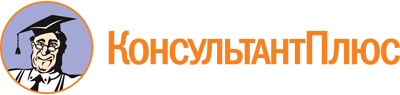 Постановление Правительства РФ от 28.11.2011 N 977
(ред. от 19.10.2023)
"О федеральной государственной информационной системе "Единая система идентификации и аутентификации в инфраструктуре, обеспечивающей информационно-технологическое взаимодействие информационных систем, используемых для предоставления государственных и муниципальных услуг в электронной форме"
(вместе с "Требованиями к федеральной государственной информационной системе "Единая система идентификации и аутентификации в инфраструктуре, обеспечивающей информационно-технологическое взаимодействие информационных систем, используемых для предоставления государственных и муниципальных услуг в электронной форме")Документ предоставлен КонсультантПлюс

www.consultant.ru

Дата сохранения: 21.02.2024
 Список изменяющих документов(в ред. Постановлений Правительства РФ от 14.09.2012 N 928,от 25.01.2013 N 33, от 28.10.2013 N 968, от 09.12.2013 N 1135,от 30.06.2018 N 772, от 20.11.2018 N 1391, от 19.08.2020 N 1259,от 23.12.2020 N 2249, от 24.06.2021 N 982, от 04.02.2022 N 111,от 14.05.2022 N 875, от 21.10.2022 N 1879, от 19.10.2023 N 1739)Список изменяющих документов(в ред. Постановлений Правительства РФ от 14.09.2012 N 928,от 25.01.2013 N 33, от 28.10.2013 N 968, от 09.12.2013 N 1135,от 30.06.2018 N 772, от 20.11.2018 N 1391, от 19.08.2020 N 1259,от 23.12.2020 N 2249, от 24.06.2021 N 982, от 04.02.2022 N 111,от 14.05.2022 N 875, от 21.10.2022 N 1879, от 19.10.2023 N 1739)